Zahvaljujemo svima koji su doprinijeli realizaciji ovog Susreta đaka glazbenjaka:OŠ Sv. Petar OrehovecOpćina Sv. Petar OrehovecŠkolskoj knjiziSvim sudionicimaGlazba nas spaja.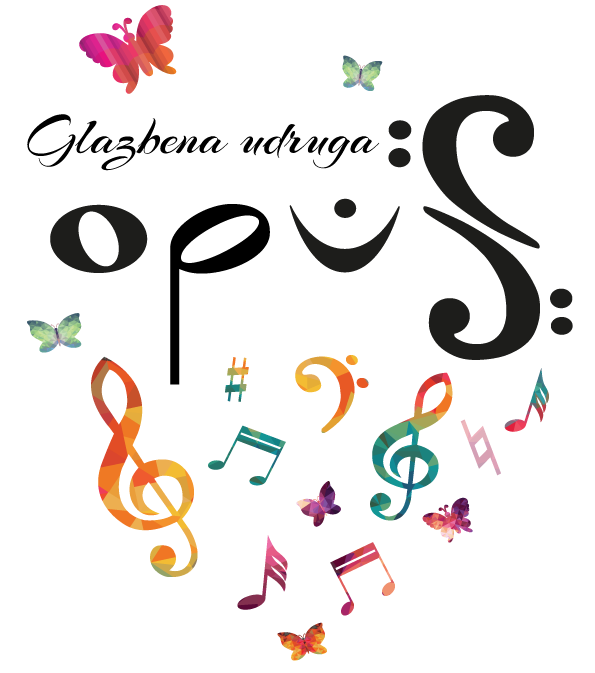 Susret đaka glazbenjaka 2019.Križevci28. veljače 2019. u  17 satiKlub Kulture, Trg Ivana Mažuranića 3Domaćin susreta: OŠ Sv. Petar Orehovec1. OŠ Borovje, Zagreb, tamburaški orkestarVoditelj: Tihomir HojsakMedley Yestreday/Smoke on the Water2. OŠ  „Antun Nemčić Gostovinski“, Koprivnica, solistice – Ela Šprem, Ena ŠtimacVoditeljica: Irena FalatAdele: HelloL. Gaga/B. Coope: Shallow3. II. OŠ Varaždin, Varaždin,zbor nižeg uzrasta, plesna skupinaVoditelji: Nikola Habek, Marija Nenadić, Draženka PustJohn Lenon: ImagineImagine Dragons: Believer Marshmello & Anne-Marie: Friends4. OŠ Čazma, Čazma, folklorna skupinaVoditeljica: Nikolina Brajković DraguljićSlavuj vice, Moslavački drmeš5. OŠ „Grigor Vitez“, Sveti Ivan Žabno, solistica Nina ĐurinićVoditeljica: Višnjica Radić Ed Sheeran: Perfect6. OŠ Sveti Petar Orehovec, Sveti Petar Orehovec, školski zbor, orkestar i plesna skupinaVoditeljica: Ivana ŠikovićHimna škole Glazboelektrana- sviranje na odbačenim predmetimaEnrigue Iglesias: Move to Miami 7. OŠ Ljudevita Modeca, Križevci, učenici 7a razreda, učenice 3a razredaVoditeljica: Sandra PoštićJacques Offenbach: Can can ( instrumental)Tarantella ( talijanski ples )8. OŠ Čazma, Čazma, rock sastavVoditeljica: Nikolina BrajkovićAtomsko sklonište: Jednom kad noć9. OŠ "Braća Radić", Koprivnica, školski band "Domaći igrači", Ida Geto - solo vokalVoditelj: Josip PankarićBillie Eilish : When the party's overPatrola: Ne pitaj za mene